附件2：清涧县旅游景区和文保单位示意图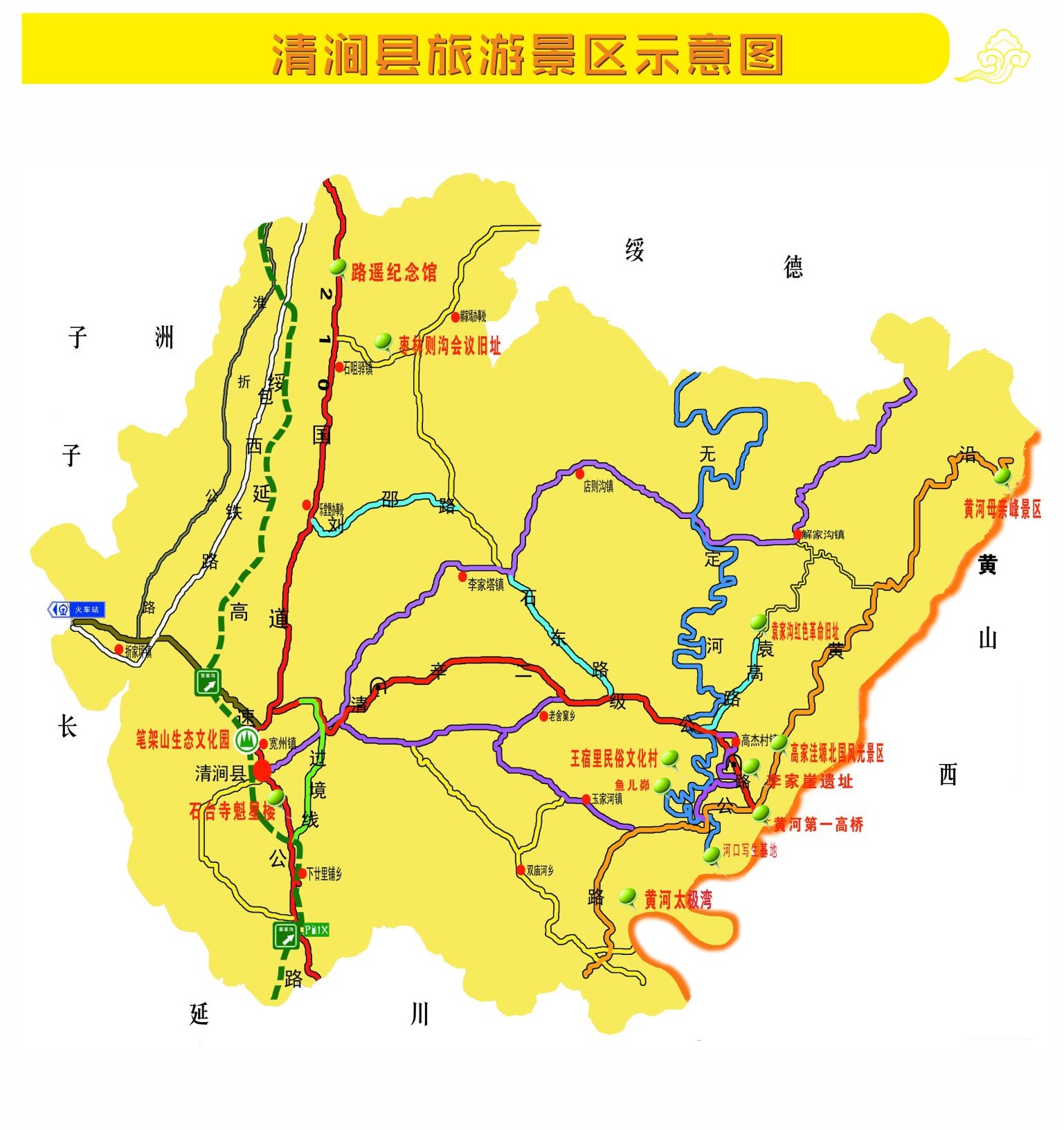 